Дистанционное обучение (ДО) – развивайся и совершенствуйся во время дистанционного обучения.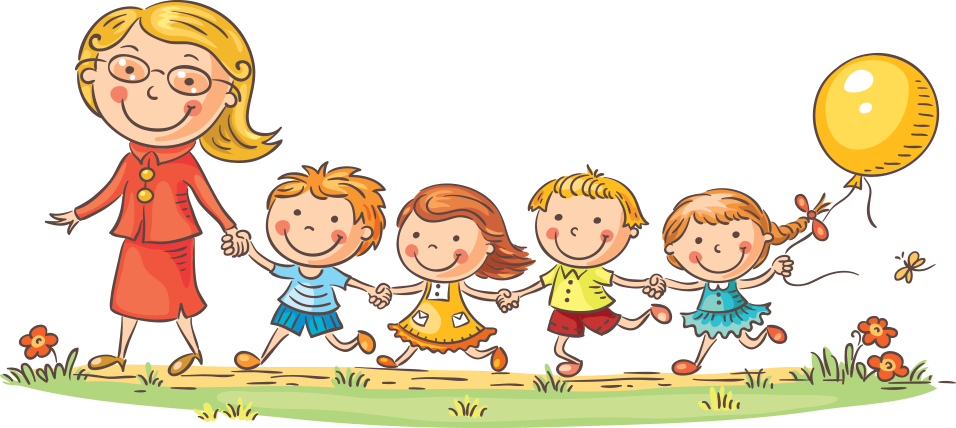 Уважаемые родители, обязательно уделите время своим детям  и окажите помощь в выполнении упражнений.3-4 классИгры на развитие мышленияУпражнение 1. Словоразбиватели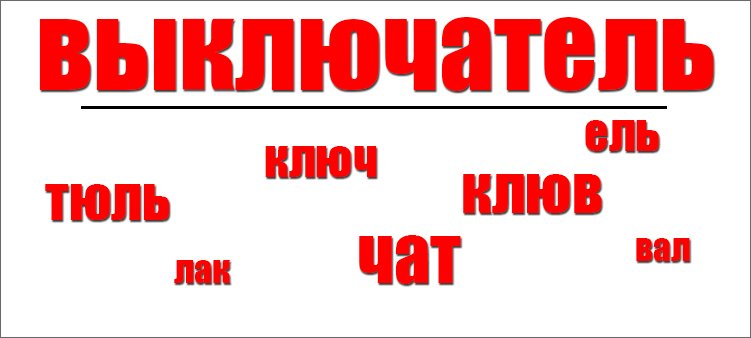 Если в предыдущем упражнении мы соединяли, то в этом будем разбивать, одно длинное слово на много коротких, состоящих из букв большого слова. По правилам если буква встречается в длинном слове 1 раз, то повторять в коротких словах дважды ее нельзя.Например, слово «выключатель» разбивается на:ель;лак;люк;тюль;вал;ключ;клюв.Я больше не вижу вариантов, а вы?Можно разбивать любые длинные слова, например, «праздник», «картина», «полотенце», «полярник».Упражнение 2. РебусыРазгадывание ребусов помогает мыслить нестандартно, творчески. Учит ребенка анализировать.В ребусах могут присутствовать изображения, буквы, цифры, запятые, дроби, размещенные в самом разном порядке. Давайте попробуем вместе решить несколько простых ребусов.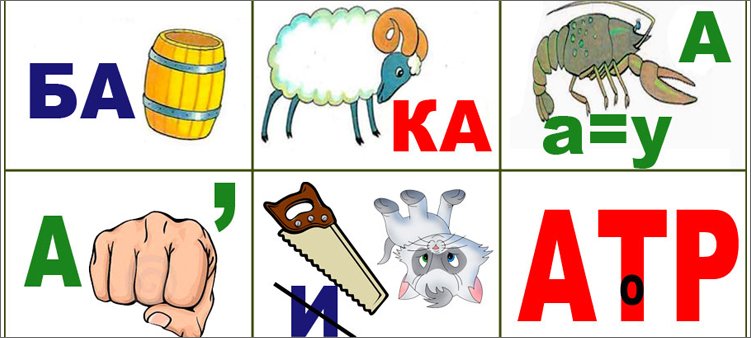 На первом мы видим слог «БА» и «бочку». Соединим: БА + Бочка = Бабочка.На втором принцип тот же: Баран + КА = Баранка.Потренировались? Теперь попробуйте решить ребусы самостоятельно.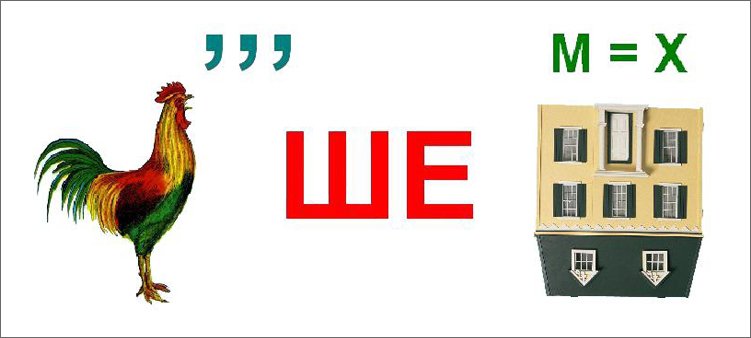 Своими вариантами ответов можно делиться в комментариях. Много всяких ребусов найдете в детских журналах и книгах.Упражнение 3. АнаграммыМожно ли апельсин превратить в спаниеля и наоборот? «Легко!» — ответят любители анаграмм. Даже волшебная палочка не понадобится.Анаграмма— литературный приём, состоящий в перестановке букв или звуков определённого слова (или словосочетания), что в результате даёт другое слово или словосочетание.Так же легко сон превращается в нос, кот в ток, а липа в пилу.Ну что, попробуем? Давайте сделаем так, чтобы:«карета» улетела к звездам;«слово» выросло на голове;«шнурок» научился летать;«атлас» стал съедобным;«насос» поселился в лесу;«соринка» стала прозрачной;«валик» положили на стол перед обедом;«плюшка» научилась плавать;«ромашка» крутилась у фонаря летними вечерами.Упражнение 6. Спичечные головоломки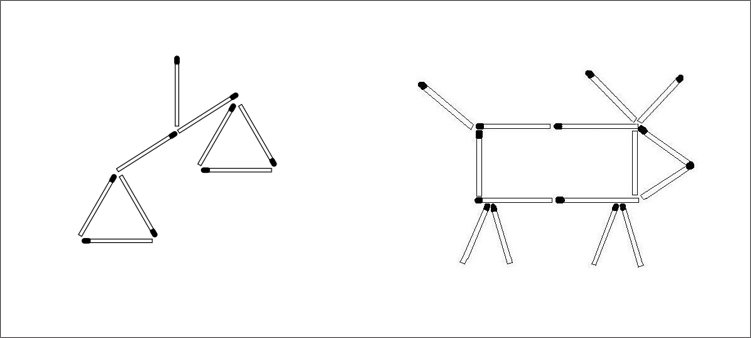 Спички детям не игрушка! А средство для тренировки мышления. В целях безопасности предлагаю заменить спички на счетные палочки.Из таких простых маленьких палочек получаются очень сложные головоломки.Для начала разомнемся:сложите из пяти палочек два одинаковых треугольника;из семи палочек два одинаковых квадрата;уберите две палочки, чтобы получилось три одинаковых квадратика (смотрите картинку ниже).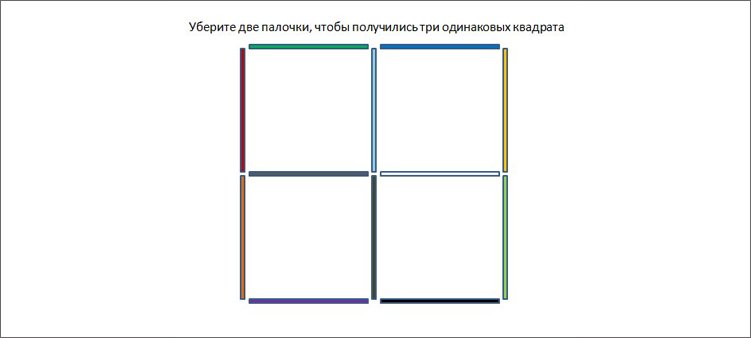 Теперь посложнее:Переложите три палочки так, чтобы стрела полетела в обратную сторону.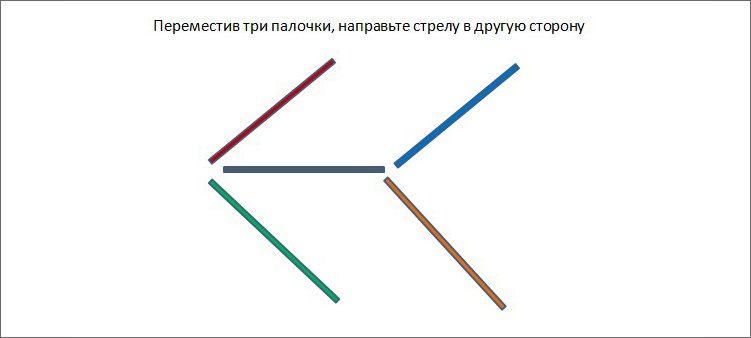 Рыбку тоже нужно развернуть в другую сторону, переложив при этом всего три палочки.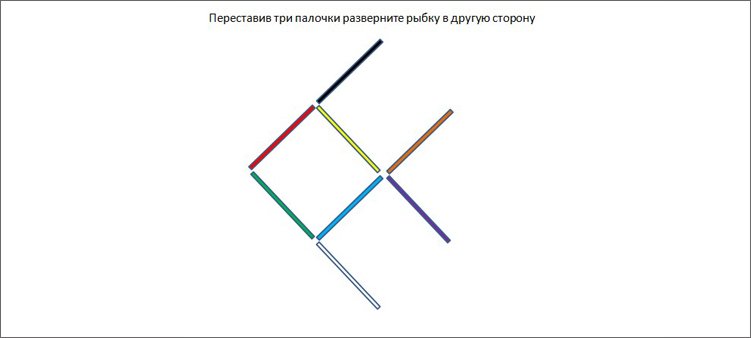 Переложив всего три палочки достаньте клубничку из бокала.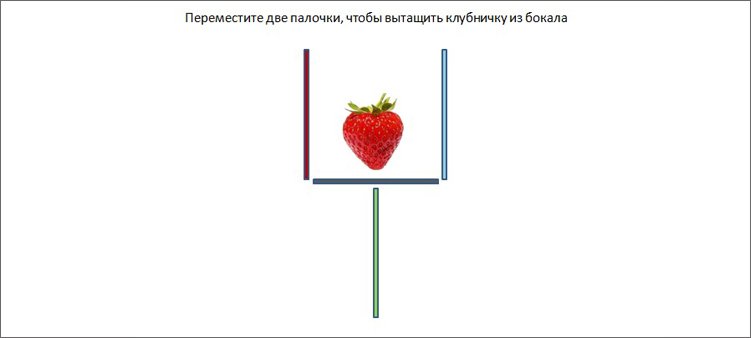 Уберите две палочки, чтобы получилось два равносторонних треугольника.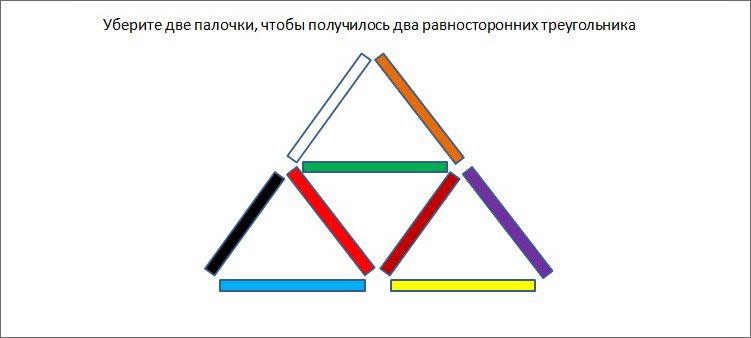 Во время дистанционного обучения повышайте мотивацию к обучению и совршенствуй свою память, внимание, логику, моторику и кинезиологию.